Veiligheidsplan 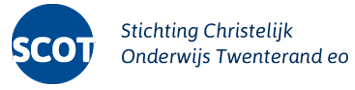 Bijlage 14 : meldcode huiselijk geweldINTERNIntern Begeleider 	                Taken:  Bewaakt de interne procedure van de instelling m.b.t. huiselijk geweld en kindermishandeling en zorgt   
/ aandachtsfunctionaris                                                                               voor een kwalitatief goed verlopende procedure bij een vermoeden van huiselijk geweld en   
                                                                                                                                                  kindermishandeling.                                                                                                                                                   Taken: De interne vertrouwenspersoon is er voor alle kinderen/ouders en leerkrachten van de basisschool, 
Interne  vertrouwenspersoon                                                                    zij kunnen om hulp vragen bij haar wanneer zij niet naar hun leerkracht durven om welke reden dan ook. EXTERNSOT (+)				 	                                Taken: Een multidisciplinair samenwerkingsverband in het onderwijs waarin verschillende professionals uit het 
                                                                                                                               onderwijs, jeugdzorg en de gezondheidszorg met elkaar samenwerken. Dit om zo een kind met emotionele-,
                                                                                                                               gedrags-,ontwikkelings-, en / of leerproblemen het gezin en school ondersteunen. 
                                                                                                                               Aanwezig bij een zorgoverleg kunnen zijn  de IB’ er van school, schoolmaatschappelijk werk, schoolcoach, 
                                                                                                                               orthopedagoog, fysiotherapie, logopedist, jeugdverpleegkundige enz. Veilig Thuis						   Taken: Advies geven, meldingen in ontvangst nemen, onderzoek van meldingen, beoordelen van de  							noodzaak van ver	    volgstappen en toe leiden naar passende hulp voor alle betrokkenen.Het proces van de meldcode in het onderwijs NB: de stappen zijn in een bepaalde volgorde gerangschikt, maar deze is volgorde niet dwingend. Het gaat erom dat de beroepskracht op een  	gegeven moment alle stappen heeft doorlopen, voordat hij besluit een melding te doen. Zo kunnen in verschillende situaties de stappen een andere  	volgorde hebben of meerdere keren voorkomen. NB: Sinds 01-01-2019 zijn de laatste twee stappen van de meldcode veranderd. Er is een afwegingskader toegevoegd. Het afwegingskader beschrijft wanneer, en op basis van welke overwegingen, het melden van vermoedens van huiselijk geweld en/of kindermishandeling als een beroepsnorm en daarmee als noodzakelijk wordt beschouwd. 5 afwegingen in stap 5: Voorbeeld afwegingskader: 5 afwegingen in s
1. Heb ik op basis van de stappen 1 tot en met 4 van de meldcode een vermoeden van (dreiging van) huiselijk geweld en/of kindermishandeling?     
              Nee: Afsluiten en vastleggen in dossier      Ja: Ga verder met afweging 2.2. Schat ik op basis van de stappen 1 tot en met 4 van de meldcode in dat er sprake is van acute onveiligheid en/of structurele onveiligheid?    Nee: Ga verder met afweging 3        Ja: Melden bij Veilig Thuis. De afwegingen 3 tot en met 5 worden samen met  Veilig Thuis doorlopen. 3. Ben ik in staat effectieve hulp te bieden of organiseren om dreiging van  (toekomstig) huiselijk geweld en/of kindermishandeling af te wenden?  Nee: Melden bij Veilig Thuis       Ja: Ga verder met afweging 4.4. Aanvaarden de betrokkenen hulp om dreiging van (toekomstig) huiselijk geweld en/of kindermishandeling af te wenden en zijn zij bereid zich hiervoor in te zetten?Nee: Melden bij Veilig Thuis      Ja: Hulp bieden of organiseren, ga verder met afweging 5.5. Leidt de hulp binnen de gewenste termijn tot de noodzakelijke resultaten ten aanzien van de veiligheid en/of het welzijn (herstel) van alle betrokkenen?   Nee: (Opnieuw) melden bij Veilig Thuis.       Ja: hulp afsluiten met afspraken over het volgen van toekomstige (on)veiligheid met betrokkenen en samenwerkingspartners.De vermoedens van huiselijk geweld moeten gemeld worden bij Veilig Thuis. Het melden van mogelijke kindermishandeling en/of huiselijk geweld is een professionele norm en als zodanig noodzakelijk:In ALLE gevallen van acute onveiligheid en/of structurele onveiligheid.In alle ANDERE gevallen waarin de beroepskracht meent dat hij, gelet op zijn competenties, zijn verantwoordelijkheden en zijn professionele grenzen, in onvoldoende mate effectieve hulp kan bieden of kan organiseren bij (risico’s op) huiselijk geweld en/of kindermishandeling.Wanneer een beroepskracht die hulp biedt of organiseert om betrokkenen te beschermen tegen het risico op huiselijk geweld en/of kindermishandeling constateert dat de onveiligheid niet stopt of zich herhaalt.NB. Acute onveiligheid betekent dat een persoon in direct fysiek gevaar verkeert, dat diens veiligheid de komende dagen niet gegarandeerd is end at direct bescherming nodig is. Van structurele onveiligheid wordt gesproken als in gezinnen of huishoudens sprake is van zich herhalende of voortdurende onveilige gebeurtenissen en situaties. Disclosure: slachtoffers die uit zichzelf een beroepskracht om hulp vragen of zich hierover uiten (zonder hulp te vragen) bij huiselijk geweld en/of kindermishandeling. Dit betekent vaak dat het slachtoffer een acute crisis ervaart en vreest voor de veiligheid en/of het welzijn van zichzelf of gezinsleden.https://www.rovid.nl/vws/dco/2018/vws-dco-20180702-idgxsgqki-web-hd.mp4Stappen meldcode4x W + HStap 1 
Signalen in kaart brengenStap 2
Overleg met een collega en raadpleeg eventueel Veilig ThuisStap 3
Gesprek met de betrokkene(n)Stap 4
Wegen van huiselijk geweld/ kindermishandelingStap 5
Beslissen aan de hand van afwegingskaderWieSOT- schoolondersteuningsteam (schoolverpleegkundige), LeerkrachtenLeerkrachten  intern begeleider/interne vertrouwens-persoonKind interne vertrouwens-persoonLeerkrachtenIB’ er  Veilig ThuisLeerkrachtenIntern BegeleiderOok zou een combinatie van deze personen het gesprek met de betrokkenen kunnen voeren. Dit gebeurt het vaakst. LeerkrachtenIntern begeleiderOok een combinatie van deze personen kunnen deze stap uitvoeren. LeerkrachtenIntern begeleiderOok een combinatie van deze personen kunnen deze stap uitvoeren.WatDe signalen worden in kaart gebracht: de signalen worden vastgelegd, gesprekken die over de signalen worden gevoerd, de stappen die worden gezet en de besluiten die worden genomen.  Ook de gegevens die de signalen weerspreken worden vastgelegd. Belangrijk: Maak onderscheid tussen feiten en signalen! Beschrijf objectief en feitelijk wat je waarneemt. In gesprek over de signalen om te beslissen wat de vervolgstappen gaan zijn. Samen met de leerkracht wordt het gesprek gevoerd. Het doel wordt uitgelegd van het gesprek en de feitelijke signalen worden besproken.  Worden de vermoedens door het gesprek weggenomen, dan zijn de volgende stappen niet nodig. De in de vorige stappen verzamelde informatie wordt gewogen. Doel: het risico op huiselijk geweld wordt ingeschat, evenals de aard en de ernst. Feiten worden gescheiden van meningen.Op basis van de uitkomsten worden achtereenvolgens twee beslissingen genomen (volgorde dwingend):Is melden noodzakelijk?Is hulp verlenen of organiseren ook mogelijk?WaarDe school mag een dossier bijhouden van leerlingen. De gegevens kunnen hierin zorgvuldig worden vastgelegd m.b.v. het protocol van de school. Ook dit gesprek wordt in het dossier opgenomen incl. de besluiten die zijn genomen.Bij voorkeur in een neutrale omgeving worden gedaan: niet thuis en niet op school. Reacties worden genoteerd in het dossier en met wie de zorgen zijn besproken. Eventueel advies inwinnen bij Veilig Thuis of andere professionals. Beschrijven in dossier.Het melden van mogelijke kindermishandeling en/of huiselijk geweld is een professionele norm en moet gebeuren bij Veilig Thuis.Wanneer Direct wanneer er enige signalen opgevangen worden van huiselijk geweld of kindermishandeling. Ook al worden er geen verdere stappen gezet.Afhankelijk van waar de beroepskracht behoefte aan heeft. Dit kan dus al eerder dan stap 1 of vaker voorkomen. Ook dit is afhankelijk van waar de beroepskracht behoefte aan heeft. Deze stap mag alleen worden overgeslagen wanneer er vermoedens zijn dat wanneer dit besproken wordt één van de betrokkenen in acuut gevaar komt. Wanneer de eerste drie stappen zijn afgerond. Wanneer de eerste vier stappen zijn afgerond. HoeIn het protocol vanuit school staan een aantal vragen beschreven. Dit kan worden ingevuld. Bijv. wat zijn de signalen? Wie signaleert en in welke situatie? Etc.Concrete handvatten zullen worden aangereikt door het uitvoeren van de scriptie. Op basis van vijf afwegingen wordt een besluit genomen over beide beslissingen.  Zie de afwegingen onder deze tabel. Vanuit deze 5 afwegingen zijn drie normen tot melden  te onderscheiden. Deze staan hieronder beschreven. 